OBSERVACIÓN FUNDADAEntre el 01 Y 30 de marzo de 2023 podrás ingresar observaciones fundadas sobre la Imagen Objetivo expuesta en el marco de la Consulta Pública de Imagen Objetivo de la Actualización del Plan Regulador Comunal de Curacaví.Teniendo en vista los antecedentes expuestos, lo/a invitamos a ingresar su observación a continuación.INFORMACIÓN PERSONALA continuación le pedimos, por favor, contestar preguntas orientadas a conocer algunas características de aquellas personas que observan en esta etapa, con el propósito de enriquecer el estudio de la Participación Ciudadana del Plan. La información ingresada en este capítulo será de carácter confidencial y sólo se publicará en términos  generales como complemento del análisis de las observaciones.DATOS DE CONTACTOAl finalizar esta Consulta Pública, se elaborará un informe de respuesta a todas las observaciones fundadas que hayan sido ingresadas en este proceso. Por esta razón, es muy importante contar con la información a continuación, para poder informarle adecuadamente sobre las respuestas a las observaciones y acuerdos de Imagen Objetivo.FORMULARIO DE OBSERVACIONES FUNDADAS CONSULTA PÚBLICA DE IMAGEN OBJETIVOACTUALIZACIÓN PLAN REGULADOR COMUNAL DE CURACAVÍ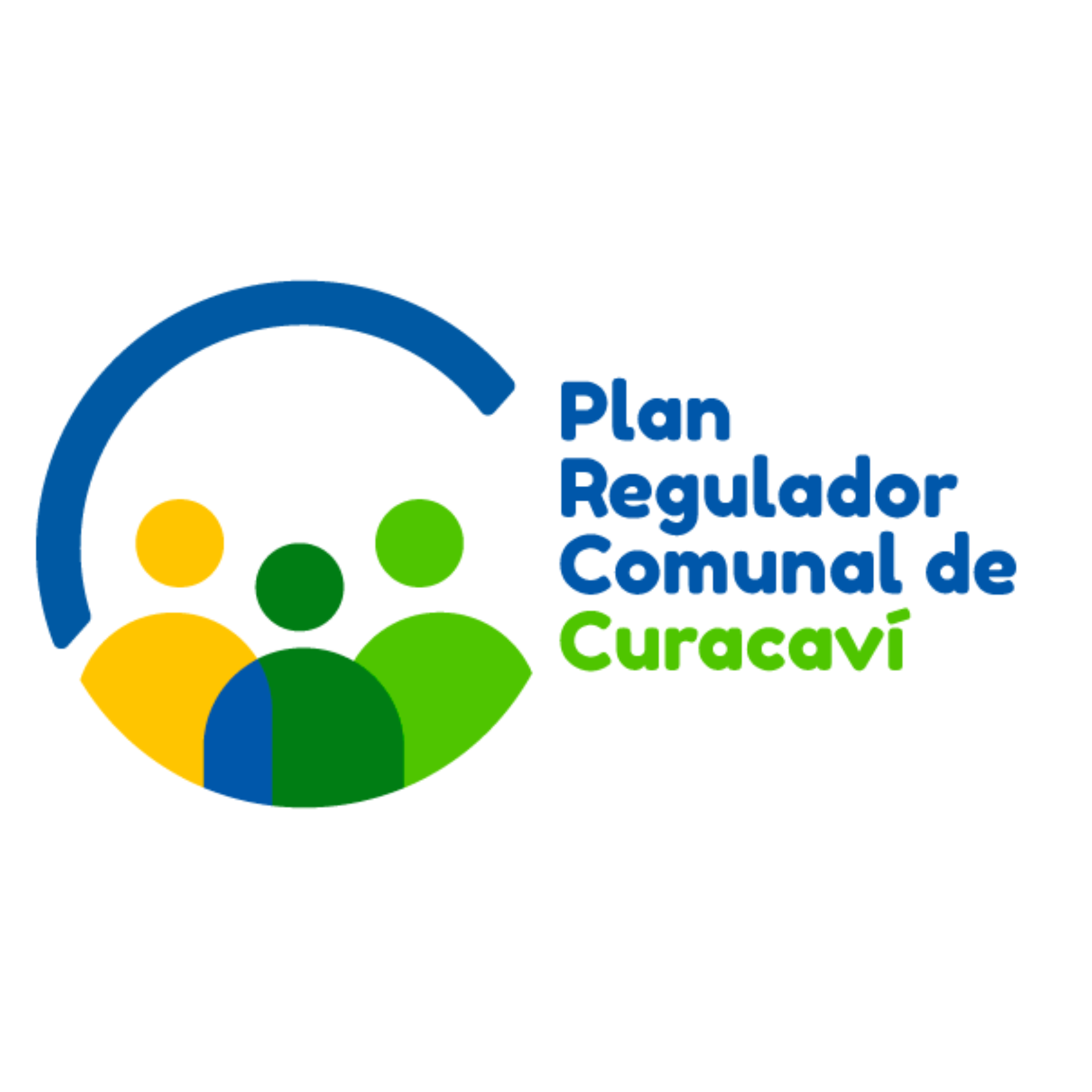 1.1 Indique el título de su observación: _______________________________________________________1.1 Indique el título de su observación: _______________________________________________________1.2 Escriba su observación:1.2 Escriba su observación:1.3 En el caso de adjuntar documentos para respaldar su observación, por favor indique cuáles son a continuación:1.3 En el caso de adjuntar documentos para respaldar su observación, por favor indique cuáles son a continuación:1)1)2)2)3)3)4)4)5)5)2.1 Indique su edad              ___________ años.2.2 Indique su nacionalidad            a) Chilena       b) Extranjera:______________________2.3 Indique el género con el cual se identifica           a) Femenino         B) Masculino         c) Otro:____________________        d) Prefiero no decirlo2.3 Indique el género con el cual se identifica           a) Femenino         B) Masculino         c) Otro:____________________        d) Prefiero no decirloNombre y Apellido:Nombre y Apellido:Nombre y Apellido:Rut: Organización o institución (En el caso que corresponda):Organización o institución (En el caso que corresponda):Organización o institución (En el caso que corresponda):Organización o institución (En el caso que corresponda):Domicilio (Calle y número):Domicilio (Calle y número):Nro. de departamento u oficina: Nro. de departamento u oficina: Comuna:Región:Teléfono:Teléfono:Correo electrónico:Correo electrónico:Correo electrónico:Correo electrónico: